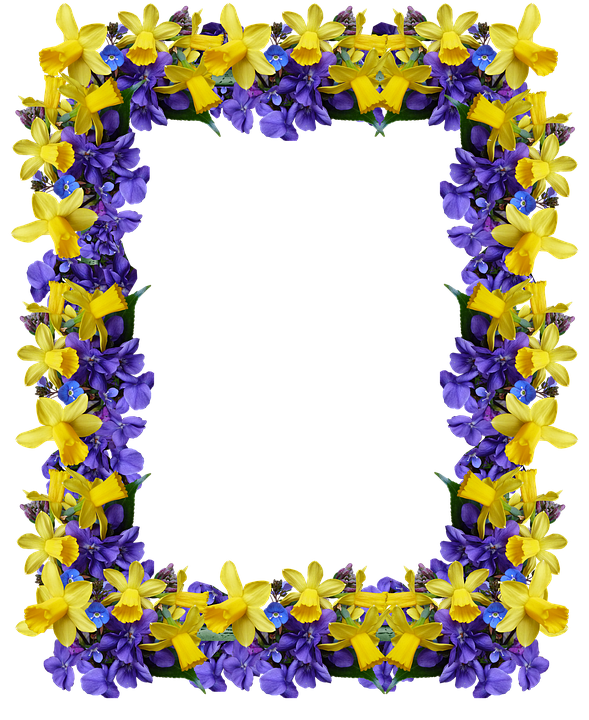 WIOSENNE PORZĄDKIV KLASYNasza klasa jest radosnano bo zbliża się już wiosnaChodź do szkoły nie chodzimy no i rzadko się widzimyto już ciepła bardzo chcemybo się troszkę zagrzejemyDość już mamy zimna, zimymoże się też obudzimymyśleć lepiej już zaczniemy za robotę się weźmiemyWiosna zawsze motywujewięc żegnajcie banie, dwójeteraz będą same piątkiczas na WIOSENNE PORZĄDKI